Spelling Test: Year 5 
Given: 3.3.22
Test: 8.3.22
Rule: High Frequency WordsSpelling test: Year 5 Given: 3.3.22
Test: 8.3.22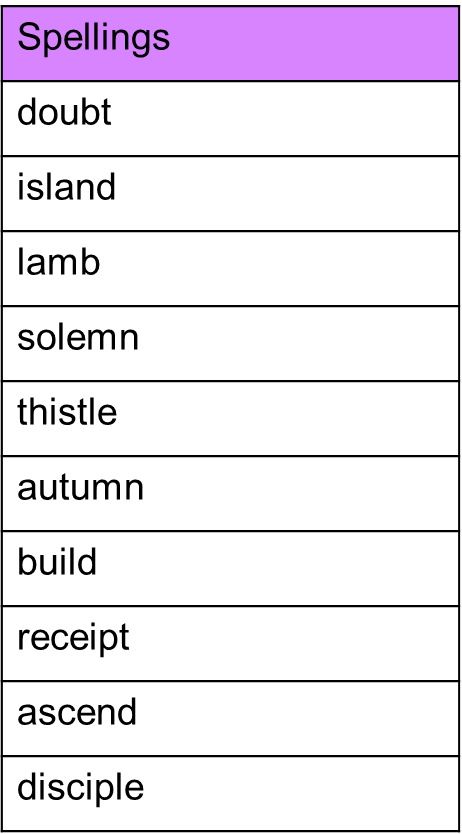 Spelling test: Year 6Given: 3.3.22
Test: 8.3.22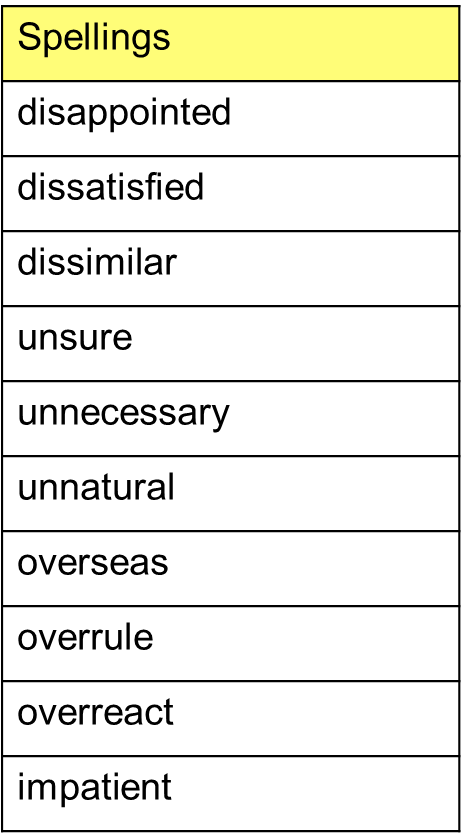 SpellingsveryTuesdaySundayMarchAugustmonth